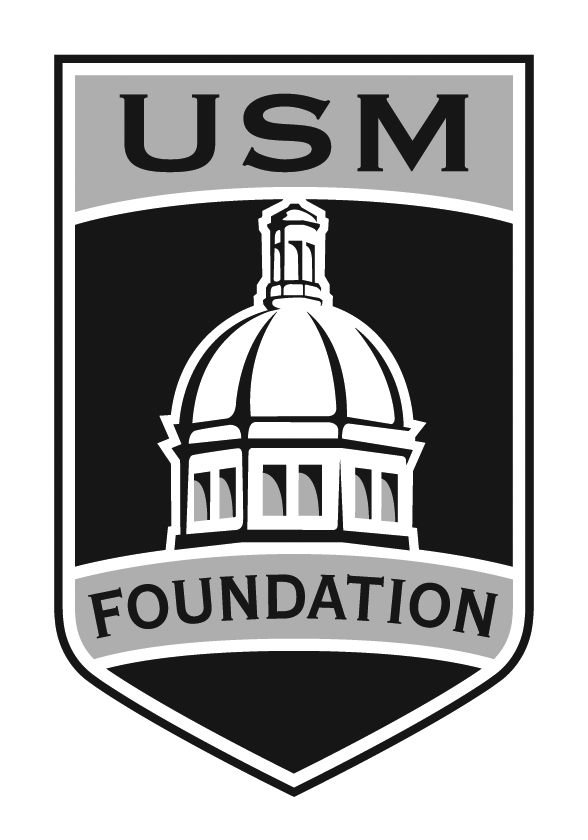 Southern Miss Annual Fund Strategic PlanningReport for FY12March 3, 2011Prepared by: Jessica CloudOverviewAnnual Giving at Comparable InstitutionsCulture of philanthropyThe Annual FundGoalsCase for SupportThe Southern Miss Annual Fund and the College CampaignThe GOLD CampaignThe Campus CampaignClass of 2012 Mini-CampaignParent Cultivation mini-campaignAnnual Fund Stewardship and Fulfillment PlanData Integrity and EnrichmentBudgetFY12 Annual Fund CalendarAnnual Giving at Comparable InstitutionsInstitutions in the Study: Texas A&M University – Kingsville, Troy University, University of Memphis, University of North Carolina Wilmington, and University of South AlabamaSurveys were sent to 16 institutions of higher education deemed as comparable by looking at a variety of criteria including: age, student population, alumni base, and endowment. All of the above institutions are public. The five institutions listed above responded.The institutions in the study range in age from 48 years to 124 years, the average being 84 years. The institutions in the study range in the size of their alumni base from 42,000 to 130,000, with the average being around 75,000. Therefore, Southern Miss is on the high end of this pool of institutions, having a larger than average alumni base and being slightly older.Care was taken to not pick institutions with marquee degree programs (Law, Medical, Engineering, etc.) that might skew the results. The only program of that sort is the Medical School at USA and the respondent was kind enough to break out their fundraising results so that medical fundraising could be disregarded. Annual Giving Averages (All results are reported for most recently completed FY.)Dollars raised: $599,532.84 (TAMUK was removed so as to not skew the results too high.)Gifts Obtained: 4,853Participation Rate: 12.36%Phone generates $136,746.60 and 1,573 pledges/giftsDirect mail generates $78,004.67 and 508 pledges/giftsE-solicitation generated $72,643 and 634 gifts. Though 3 out of the 5 schools do regular e-solicitations only one reported the dollars and pledges generated. It is worth noting the amount that this school reported, as this is a very low cost method of fundraising. Southern Miss Annual FundDollars raised: $105,309.56 ($494,223.28 below average, performing at 17.6% of peer schools)Gifts Obtained: 1,403 (3,450 below average, performing at 28.9% of peer schools)Participation Rate: 1.55% (Based on having 90,000 alumni of record.)Phone generates $80,574.56 and 1,193 pledges/gifts (#5 out of the 6 schools examined)Direct mail generates $24,735 and 210 pledges/gifts (lowest among all 6 schools examined)Southern Miss in FY10 undertook no e-solicitations. Southern Miss does not have a parent giving program or student or senior class giving program.Southern Miss solicits and has gifts on record from friends, faculty, staff, retirees, corporations and foundations but not solicit them in any organized or segmented manner for the Annual Fund.Annual Giving Programs4 out of the 5 schools are engaging in the following programs: faculty and staff giving campaigns, social media, soliciting friends of the university, and high end annual giving recognition societies3 out of the 5 school are engaging in: using email to steward donors, events, young alumni campaigns, student philanthropy education, senior class giving campaigns and special recognition or societies for first time donors and consecutive year donors.2 out of the 5 schools are engaging in: high end annual personal visits, actively soliciting corporations and foundations for annual fund gifts and parent giving programsFaculty/Staff/Retiree giving campaigns generate an average of $243,609.75 and 1,386 gifts. Parent solicitation programs raise an average of $267,750 at these institutions and generate an average of 1,958 gifts.Senior class giving programs get an average of 64 students (range is 29-200) to make their first gift to their alma mater and raise an average of $5,089.95. Soliciting friends of the university (non-alumni) generates an average of $775,020.57 and 1,608 gifts.A concerted effort to generate annual giving funds from corporations and foundations generates an average of $1,078,538.99 and 381 gifts.Only one university reported the amount that they generate from events and it was $30,000. Only one university reported the amount that they generate from high end annual personal visits and it was $25,000.The other items listed above but with no average results mentioned engage alumni and support the functions of the Annual Fund. These include the use of social media, high end annual giving societies, stewardship emails, young alumni campaigns, student philanthropy education, and recognition for 1st time donors and consecutive year donors.Conclusions and RecommendationsThe University of Southern Mississippi and the Southern Miss Annual Fund has a great deal of potential – potential to raise more money, involve more donors and expand our constituency base. Based on my analysis, if the Annual Fund could bring our fundraising performance up to the average among comparable institutions and add e-solicitations as a component of the program, we could be raising$287,394 from 2,714 gifts. If we implement the stewardship and involvement items above, I believe this is a reasonable goal for the next 2-3 years. If we were to expand into other constituencies over the next 5 years, we could be raising $2,657,403. Even if we perform at 50% of the average among the comparable institutions studied, we would still be at over $1.3 million. These programs take time to build up to get to this level, so adding them soon and then building a constituency base and some brand recognition will be key. Culture of PhilanthropyHere are some elements of a positive culture of philanthropy, as defined by The Dini Partners in a report to Midwestern State University:Consistent fundraising results; Broad involvement of volunteers and staff in the identification, evaluation, cultivation, solicitation, and stewarding of donors; Language that clearly and unequivocally expresses fundraising as a positive, integral value; Clear understanding that fundraising is one of the most important roles for leaders – both administrative and volunteer; Institutional fundraising goals that are “owned” by both staff and volunteers; A vocabulary which highlights the nobility of giving and the basic human dignity of those solicited; and Expressions of fun, humor, and excitement surrounding the fundraising enterprise.The culture of philanthropy is weak at Southern Miss for a variety of reasons. It will be my recommendation later in this report that to create a stronger culture of philanthropy on this campus we must implement a faculty and staff fundraising campaign in FY12. Similarly, exposing our students and young alumni to the need for annual support and making that case in a fun and exciting way will be central to the recommendations of this report. Creating a culture of philanthropy and familiarity with the fundraising enterprise among our most recent alumni and our future alumni is imperative. The Annual FundThe 2011-2012 Southern Miss Annual Fund will focus on eight areas of emphasis including five campaigns: Southern Miss Annual Fund: campaign in fall 2011 including phone, email and mail which will solicit for the Southern Miss Fund as a general university appealCollege Campaign: campaign in spring 2012 including phone, email and mail which will solicit for each of the five college for unrestricted unit supportData Integrity and Enrichment: Comprehensive research plan to support the mail and phone campaigns as well as a few targeted projects to promote data enrichment for the benefit of the entire FoundationThe GOLD (Graduates of the Last Decade) Campaign: a campaign launched in the summertime to engage and involve young alumni from the last ten yearsThe Campus Campaign: participation driven campus campaign to get as many faculty and staff to make a gift as possibleClass of 2012 mini-campaign: first foray into student giving with a few inexpensive methods including a postcard, email, and welcome booths on campusParents mini-campaign: data collection and sending out two cultivation e-newsletters tailored to parents with soft asks and links to online giving opportunitiesStewardship and Fulfillment: Focused on donor responsiveness and special recognition of milestones (1st gift, 3 years+ consecutive support, or $500+ annual giving), special emphasis on showing through video what the gifts go to support and how they make a differenceIdentification:ResearchSegmentationExpanding ConstituenciesEngagement: Young AlumniStudentsFaculty  & Staff1st Time DonorsFriends of the UniversityConsecutive Year DonorsHigh Level AnnualCampaigns/Case-building:Southern Miss Annual FundYoung AlumniCollege CampaignFaculty & StaffClass of 2012 mini-campaignParents mini-campaignSolicitation: PhoneDirect MailEmailOther MethodsFulfillment:30, 60, 90 Day Reminder CyclesStewardship: Thank you cyclesQuarterly college stewardshipSpecial stewardship groupsGoalsBelow is the breakout of the projected dollars and donors raised through the programs that are proposed in this strategic plan.Southern Miss Annual Fund: $183,128.80College Campaign: $147,592.00Campus Campaign: $40,625Class of 2012: $1,000Parents Fund: $12,500TOTAL for FY12: $384,845.80Southern Miss Annual Fund: 2,386College Campaign: 1,856Campus Campaign: 325Class of 2012: 100Parents Fund: 100TOTAL for FY12: 4,767Another important goal is cost/dollar raised and dollars to acquire a donor. These will ensure a strong return on investment and make the annual fund healthy for the long-term. Based on my projections and budget, our overall cost per dollar raised will be $0.48 and that should decline over time, as we have to expend fewer resources on acquisition and data integrity and can focus more on stewardship and retention. This statistic is useful not just for monitoring the success and ROI of individual projects, but you can see from a wholistic perspective where you are investing more resources for the long-term health of the program. For instance, here is the breakdown of cost/dollar raised as projected for FY12: So, we can see from this chart that the hardest dollar to raise will be from the students. However, we can also see that it is much cheaper to acquire that donor now and then steward them properly and keep them rather than waiting to acquire them after they graduate when it much more expensive to acquire them. The faculty and staff campaign will be our best return on investment, followed closely by the parents. We have the most work to do with the general alumni population and we should be able to set some good benchmarks this year in those areas and as our data integrity improves (lowering our research costs and improving our contact rates) our cost per donor and cost per dollar raised will diminish in those areas.Case for SupportThe philanthropic appeal for the University of Southern Mississippi should emphasize the need to maintain the highest quality educational experience possible for all students.  It should underscore the differences that can be achieved with the generous and consistent support of alumni and friends who provide gifts to the annual fund campaign.  Also, it should address the University’s decision to choose this time in its history to initiate a formal, organized annual fund campaign.  Finally, it should focus on the fact that gifts may be designated for support of a variety of areas on campus.Incorporating personal testimonials of the difference Southern Miss has made in individual lives and why those persons have chosen to support the University is recommended. Each of the individual campaigns undertaken by the Annual Fund should have its own particular appeal but draw from the central case for the Southern Miss Annual Fund. The language from the case statement will be used in all fundraising materials including phone scripts, mail pieces, letters, website, email, videos, or other giving literature.Southern Miss Annual Fund and the College CampaignGeneral University appealMost universities are now doing a tandem yearly ask cycle in the annual fund. This usually manifest as a general appeal for university support in the fall followed by a college/school/unit based appeal in the spring (or vice versa). I propose designating the fall for the general university appeal, called the southern miss annual fund. SegmentationFall 2011 – Southern Miss Annual Fund Alumni: Current & recent donors to the FoundationCurrent equals = gift in FY11Recent equals = gift in FY10, FY09, FY08, FY07, or FY06 (last five fiscal years)Pull out a special group for Honors CollegePull out a special group for LibrariesFriends: Current & recent donors to the Foundation who are non-alumniCurrent equals = gift in FY11Sub-segment by area of last gift: for example Dixie Darlings, Symphony, Library, etc.Recent equals = gift in FY10, FY09, FY08, FY07, or FY06 (last five fiscal years)Sub-segment by area of last gift: for example Dixie Darlings, Symphony, Library, etc.Pull out a special group for Honors CollegePull out a special group for LibrariesAlumni: All non-donors and lapsed donors to the FoundationNon-donor = no gift to the Foundation everSub-segment by graduation yearPull out a special group for Honors CollegePull out a special group for LibrariesLapsed donor equals = has a gift on file but it is not since before FY06Spring 2012 – College Campaign{Insert Particular College}Alumni: Current & recent donors to the FoundationCurrent equals = gift in FY11 and/or gift in FallRecent equals = gift in FY10, FY09, FY08, FY07, or FY06 (last five fiscal years){Insert Particular College}Alumni: All non-donors and lapsed donors to the FoundationNon-donor = no gift to the Foundation everSub-segment by graduation year Consider breakout groups for specific large units (Accounting, English, Chemistry, Music, etc)Lapsed donor equals = has a gift on file but it is not since before FY06Sub-segment by graduation year Consider breakout groups for specific large units (Accounting, English, Chemistry, Music, etc)Here are a few examples of how this strategy would play out (from the donor’s perspective) depending on which group you are in:Alumni current donor or recent donor: August –September: phone call for general university appealLate October (assuming no positive response to phone call): direct mailNovember: (assuming no positive response to direct mail): e-solicitation follow upDecember (assuming no positive response to all of the above): calendar year end appeal(If they do have a positive response, they will enter the stewardship cycle, details to follow)February - March: phone call on behalf of the college (whether they gave or not to the fall appeal)April: (assuming no positive response to phone call): e-solicitationMay: (assuming no positive response to e-sol): fiscal year end college appealFriend donor: August –September: phone call for general university and referencing their area of interestLate October (assuming no positive response to phone call): direct mailNovember: (assuming no positive response to direct mail): e-solicitation follow upDecember (assuming no positive response to all of the above): calendar year end appeal(If they do have a positive response, they will enter the stewardship cycle, details to follow)No spring solicitation.Alumni non-donor or lapsed donor: Late August: direct mail to priority non-donor groupsSeptember (assuming no positive response to direct mail): e-solicitation follow upOctober - November: (assuming no positive response to any of the above): phone call for general university appealDecember (assuming no positive response to all of the above): calendar year end appeal(If they do have a positive response, they will enter the stewardship cycle, details to follow)February: e-solicitation for colleges to all non-donors/lapsed donorsApril: (assuming no positive response to phone call and first e-solicitation): e-solicitation to non-respondentsMay: (assuming no positive response to any of the above): fiscal year end college appealAnnual fund stewardship and Fulfillment PlanLife Cycle of a PledgePledge is made over the phone or set up through some other meansPledge acknowledge goes out (1 day later) Emphasizing 30 day due date or whatever was agreed upon at the time the pledge was set up30 days from pledge date: Reminder #1 goes out – Friendly letter signed by Jessica & e-reminder with link to giving site60 days from pledge date: Reminder #2 goes out – Postcard with basic, non-customized text and the URL of the website and a form email goes out with giving link90 days from pledge date: Reminder #3 goes out – Overdue bill style note with similar email120 days from pledge date: Reminder phone call (if it happens to match up with Stockade’s reminder calls, great. If not, Jessica will make calls or student workers in the Foundation can be trained to do them) Focus should be on getting fulfillment of the pledge on a credit/debit cardOnce the pledge becomes a gift: Within 1 week of gift: Thank you postcard & email goes out – Jessica with student worker helpWithin 1 month of gift: Thank you call takes place – Jessica, students or StockadeI would also like to see each college take some responsibility for thanking pledges, perhaps we get them a list quarterly and they must commit to having Dean’s office staff or departmental staff contact them through at least email and phone.Email Stewardship videos from students saying thank you twice per year (fall and spring) Post videos on Foundation website as well. Send a postcard with the URL to anyone without an email on file. Through that URL make them create a log-in and register with an email to capture it.Special Cycles: First time donorsCome up with a first time donor packet. Include information about what the Southern Miss Fund and other funds on campus support, perhaps with a story of a student who benefited. Perhaps one seriously inexpensive premium, like a car decal or luggage tag. This should go out within 1 week of the gift.In addition to this, all language on the thank you postcard, calls and emails in the stewardship cycle should include some recognition that this is the first time they have made a gift. Welcome to our family of donors language.Special Cycles: Southern Society ($500+)Phone call within one week from Jessica, plus all other regular stewardshipPhone call from Dean or department chair quarterly if gift was to a specific unitCertificate and special packet sent out within one week inducting them into the Southern Society and informing them of the meaning of the Southern Society and benefits. Include information about what the annual gifts support, perhaps with a story of a student who benefited. Perhaps one seriously inexpensive premium, like a car decal or luggage tag.Post names to the USM Foundation website semi-annuallySTEWARDSHIP FULFILLMENT TIMELINES FOR STAFFDaily: Pledge Acknowledgements go out from StockadeWeekly: Pull list of gifts for that weekSend all TY postcards and emailsSend 1st time donor packetsCall all $500+ giftsSend out all Southern Society Welcome packsMonthly: Pull all outstanding pledges and send all 30, 60, 90 day mail and email sendsDo 120 day fulfillment/reminder callsThank you calls to all non 1st time or Southern Society donorsQuarterly: Get TY data to appropriate colleges and units for their Thank you componentsDeans and Chairs call Southern Society members and thank them when appropriateSemi Annually (fall and Spring):Produce a Stewardship video with Student saying Thank you and talking about how support has made a difference in their education Post online and send via emailSend postcard to those without email addresses on the donor list with the registration based URL to see video and capture email addressPost Southern Society names to Foundation websiteDatabase Integrity and EnrichmentAnnual Fund FY12 TimelineFiscal Year 2011-2012Campaigns/Areas of EmphasisSouthern Miss Annual Fund (general university appeal) College Campaign for unit unrestricted fundsStewardship and fulfillment infrastructureYoung Alumni CampaignFaculty and Staff campaignClass of 2012 Senior mini-campaignParent mini-campaignData integrity and enrichmentMay 2011Determine preliminary 2011-2012 Annual Fund Goal;Ascertain the type of weekly, monthly, quarterly, and year-end reports needed to evaluate annual fund progress and success.Host first USM Foundation Graduation tentWork with Dean’s Office to implement a Student Demographic Info Sheet that must be filled out prior to the student’s application for graduation is accepted (starting with August graduation)Work with HR to implement faculty staff giving info in new hire packetsSend a welcome letter to early acceptance parent and get the Parent data sheet filled outCreate first time donor packets, consecutive year donor packets, and high-end Gateway Club donor packetsJune 2011Send out Fiscal Year End (FYE) pledge reminders to all outstanding pledgesSend out a stewardship letter and/or video with President Saunders featuredConfirm gift receipting process via payroll deduction, automatic bank draft, and credit cards.Send off research to Blackbaud’s Address Finder Send data off to Wireless ID research (Anchor)Finalize segmentation for phonathon and direct mailPrepare materials for first direct mail solicitations and select direct mail vendor (General University appeal)Launch Business card raffle, overlapping with young alumni campaign, with email and postcardJuly 2011Send prospects that were not identified as wireless to Blackbaud’s Phone Finder Send off research to Blackbaud’s Email Finder Launch Young Alumni campaign – postcards, Facebook, email (non-solicitation)Identify potential Faculty Staff campaign volunteer leaders and send a personal thank you note and/or emailPrepare a list of FY11 Faculty/Staff donorsAttend summer orientation sessions and cultivate parentsVisit admissions with D.O.s to identify parent major gift prospectsSubmit data request for phonathon and mailing listsBegin running weekly and monthly fulfillment and stewardship processesBegin sending 1st time, consecutive year and high-end donor packetsAugust 2011Send off any bad numbers from last year’s phonathon to Advanced research (if we did not find new data from the most recent Blackbaud research)Commence Annual Fund Spotlight piece in weekly campus e-mail bulletins to faculty and staffPrepare Class of 2012 CampaignRun final FY11 fulfillment numbersPresent FY11 final report to Advancement staff and select administratorsSend data to Stockade and begin phonathon calls to DonorsHost an Annual Fund Open House with Deans and select senior administratorsGet as many Advancement/Foundation staff as possible to assist with move-in dayBegin thank you visits to high level faculty and staff annual fund donorsLate August: Mail appeal signed by President and Annual Fund Chair Aubrey Lucas to the following prospect segments: *Outsource:  1.  Non-donor alumni (not alumni members)Bulk-rate postage sent from the mail house, live stamp, non-profit rate.Non-donor Alumni past and current MembersBulk-rate postage sent from the mail house, live stamp, non-profit rate.Joint appeal educating on differences but pitching for bothIn-House:  	1.  Honor Club, Non-Donors & LapsedFirst-class postage, live signatures, and personal salutations.  September 2011Phonathon continues work with current and recent donors Send results of the Advanced Research to be calledE-solicitation follow-up to the Non-Donor and Lapsed DM appealsSend postcards to senior class members along with e-solicitation for Class of 2012 campaign, Launch Facebook page. Conduct personal, face-to-face solicitation visits with all University Advancement staffLoad Freshman parents into Raiser’s Edge if possibleSend a postcard linking parents to a website where they can download and submit a PDF Parent data form. This will get us information on any non-Freshman parents and give us an idea if any should be researched and assigned as major gift prospectsSend out first round of quarterly stewardship packets to the Dean’s staffAttend Family Day (if there is one) and begin cultivation of parentsContinue thank you visits to faculty and staff annual fund donorsLaunch monthly fulfillment/reminders processesOctober 2011Calling donors through the phonathon ceases (should be at 75% completion)Calling begins for non-donors and lapsed including VIP (make sure those who gave through the mail have been removed)Late October: Mail appeal signed by President and Annual Fund Chair Aubrey Lucas to the following prospect segments: (Remove those who gave through phonathon)Outsource:  Alumni donors First-class postage, live signatures, and personal salutations;Specific gift request incorporated into letter.In-House: Honor Club, Always Southern Miss and Gateway Club DonorsFirst-class postage, live signatures, and personal salutations.  Incorporate Southern Miss Annual Fund at Homecoming;Announce Annual Fund Goal and provide pledge cards at Homecoming registration.Host a tent in the District with hot dogs and hamburgersHost some sort of small booth on campus for the Class of 2012 campaign that plays off of mid-terms. Give out Red Bulls or other energy drinks so that student come to talk to us about the campaignParticipate in Graduation Fair.Commence Annual Fund Spotlight piece in weekly campus e-mail bulletins to faculty and staff, Conduct College Campaign meetings with Deans and senior faculty to strategize cultivation and solicitation plans for units in the springSend personal invitations to be Faculty Staff campaign volunteersCreate parents webpageNovember 2011E-solicitation follow-up to any current and recent donors who have not yet given through the DM and phone appealsCalling continues for non-donors and lapsed including VIP (make sure those who gave through the mail have been removed)Create an e-newsletter for Parents with a soft sell about the launching of a Parents Fund on campus. See if Student Affairs would like to partner with us to make a hard copy to send out as well. Links to Annual Giving special parents page.Get confirmed commitment from Faculty staff volunteersProduce Stewardship video which will launch in DecemberDecember 2011Send out Calendar Year End postcard appeal to non-responding alumni & friend prospects (early December)Send out CYE e-solicitation to non-responding alumni & friend prospects (Late December)Send out postcards driving donors to our stewardship video (early December)Send out thank you email driving donors to our stewardship video (early December)Send out holiday card to all fall donorsSend out quarterly stewardship packets to the Dean’s staffPrepare DM and phonathon content for spring college campaignsSubmit data requests for DM and phone lists for spring for collegesJanuary 2012Complete statistical review of calendar yearTrack statistics of donors and source of response method: direct mail, website, phone Calculate all costs per dollar raisedReport calendar year-end annual fund results to University Advancement teamHost a welcome back booth on campus with free cokes, Have information about the Senior Class gift campaignPlan launch of faculty staff campaign, follow up with volunteersPrepare giving packets for fac/staff campaignFebruary 2012Host an ice cream social kickoff for the faculty staff campaign, give a presentation on what is in the giving packet and how to utilize it, Give out mini-Payday candy bars for volunteers to keep in their offices along with Payroll Deduct formsOne week later, send out a video email message from Dr. Saunders about the importance of participatingCreate a faculty staff giving page with information about giving and update it monthly with departmental participation percentages. Monthly updates on faculty staff email loop on participation levels – maintain a fac/staff giving webpage where all department results will be postedSend e-solicitation follow up for the senior class gift campaignDrop e-solicitations for colleges to non-donorsBegin calling for 2nd ask and soft refusal from donors for college campaignSend off bad phone numbers from fall calling campaign to Advanced ResearchMarch 2012Send out mail piece for colleges to the non-donors who did not respond to e-appeal and others in that category without emails on fileContinue calling for 2nd ask and soft refusal donorsSend results of the Advanced Research to be calledCo-host an event with the Legacy and student affairs around Founder’s Day to conclude the Senior Gift campaign and wrap it upMonthly updates on faculty staff email loop on participation levels – maintain a fac/staff giving webpage where all department results will be postedRecognize 100% participation units with a pie or cake. (100% participation is either “A piece of cake” or “Easy as Pie”)Request monthly annual fund update reports from Database Administrator and evaluate progress;Participate in Graduation Fair.Send out quarterly stewardship packets to the Dean’s staffCreate an e-newsletter for Parents with a soft sell about the launching of a Parents Fund on campus. See if Student Affairs would like to partner with us to make a hard copy to send out as well. Links to Annual Giving special parents page.April 2012Calling should be complete for 2nd ask donors and soft refusals donorsSend e-solicitation to non-contact and no pledge 2nd ask and soft refusal donorsBegin calling all non contact non-donors and soft refusal non-donors for colleges if they did not respond to email or mail campaign (Be sure to remove those)Monthly updates on faculty staff email loop on participation levels – maintain a fac/staff giving webpage where all department results will be postedRecognize 100% participation units with a pie or cake. (100% participation is either “A piece of cake” or “Easy as Pie”)Send personal emails to hold-out faculty staff non-donorsAttend Honors Banquet and/or Awards Day for units/colleges for cultivation opportunities;Host 1st Annual Gateway Club black tie eventMay 2012Determine preliminary 2011-2012 Annual Fund Goal;Host first USM Foundation Graduation tentSend College Campaign End-of-Fiscal Year appeal to those who have not responded from previous mailings, also send corresponding email at the same time This will include non contact non-donors and soft refusal non-donors who have not yet received a mailing (save on costs).Wrap up faculty staff campaign with another video email/blog posts from Dr. Saunders and recognize 100% participation units. Determine fall Phonathon & DM segmentation and request lists.Conduct an audit of research and data integrity practicesCheck in with HR to make sure faculty staff giving info is still new hire packets, update info sheet to include results of the first campaign and 100% departmentsSend a welcome letter to early acceptance parent and get the Parent data sheet filled outConduct a stewardship and fulfillment infrastructure audit. Update materials as necessary.Finalize fall phonathon and direct mail segmentationProduce Stewardship video which will launch in JuneJune 2012Send off research to Blackbaud’s Address Finder Send data off to Wireless ID research (Anchor)Send out postcards driving donors to our stewardship video Send out thank you email driving donors to our stewardship videoPrepare materials for first direct mail solicitations and select direct mail vendor (General University appeal)Send out Fiscal Year End (FYE) pledge reminders to all outstanding pledgesIdentify prospects and set goals for high end annual visitsRecruit Parent Fund volunteersSend out quarterly stewardship packets to the Dean’s staffLaunch Business card raffle campaign in coordination with Young Alumni campaignHost 1st annual Always Southern Miss event (less formal, more fun than GC event)July 2012Mail stewardship letter requesting biographical information to select alumniAttend Freshman orientation sessions and cultivate first-year parentsSubmit data requests for phonathon and direct mail for fallBegin high end annual visitsVisit admissions with D.O.s to identify parent major gift prospectsSend prospects not identified as wireless to Blackbaud’s phone finderSend prospects to Blackbaud’s email finderAugust 2012Produce final FY12 fulfillment reportsHost an Annual Fund Open House with Deans and select senior administrators;Present FY12 Annual Fund Report to Advancement staff and select administratorsSend off bad numbers from spring phonathon (that do not get new results through normal research) to Advanced researchCampaignCost/Dollar RaisedCost/donorSouthern Miss Annual Fund$0.42$31.85College Campaign$0.51$40.68Campus Campaign$0.12$14.77Class of 2012$2.00$20.00Parents' Fund$0.34$42.50$0.46$31.25